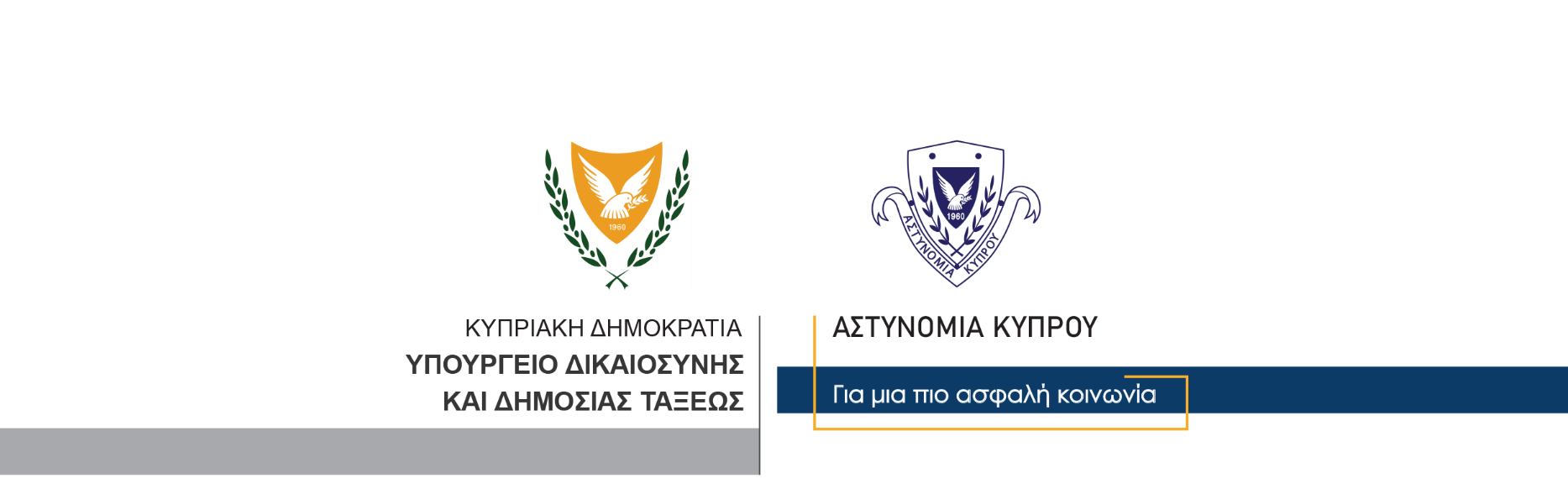 28 Νοεμβρίου, 2021  Δελτίο Τύπου 1Οδήγηση υπό την επήρεια αλκοόλης  - Πρόκληση οδικής σύγκρουσης	Γύρω στις 11 χθες βράδυ, ενώ 41χρονος οδηγούσε το αυτοκίνητο του στην οδό Κώστα Μισιαούλη στο Τσέρι, κάτω από συνθήκες που διερευνώνται, συγκρούστηκε με μοτοσικλέτα που οδηγούσε 25χρονος.	Από τη σύγκρουση προκλήθηκαν ελαφρές ζημιές στα δύο οχήματα, ενώ οι οδηγοί υποβλήθηκαν σε προκαταρκτικούς ελέγχους αλκοόλης, με τον 41χρονο να έχει ένδειξη 94μg% αντί 22μg%, ενώ ο 25χρονος είχε μηδενική ένδειξη. 	Ο 41χρονος οδηγήθηκε στην Τροχαία Λευκωσίας, όπου υποβλήθηκε σε τελική εξέταση αλκοόλης με ένδειξη 77μg% αντί 22μg% και συνελήφθη για αυτόφωρο αδίκημα. 	Ο Αστυνομικός Σταθμός Λακατάμειας συνεχίζει τις εξετάσεις. 									       Κλάδος ΕπικοινωνίαςΥποδιεύθυνση Επικοινωνίας Δημοσίων Σχέσεων & Κοινωνικής Ευθύνης